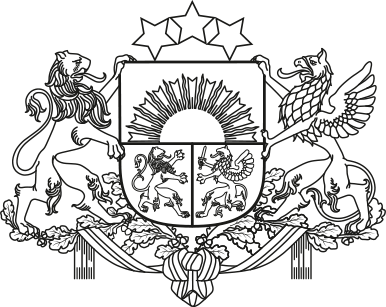 LATVIJAS REPUBLIKAS FINANŠU MINISTRIJASmilšu ielā 1, Rīgā, LV-1919; Tālrunis: (371) 67095689, (371) 67095578; Fakss: (371) 67095503E-pasts: pasts@fm.gov.lv; www.fm.gov.lvRĪGĀFinanšu ministrija atbilstoši Ministru prezidentes 2014.gada 16.septembra rezolūcijai Nr.45/SAN-1546 ir izskatījusi Fiskālās disciplīnas padomes 2014.gada 12.septembra vēstuli Nr.1-02/69 un sniedz sekojošu informāciju.Apropriāciju pārdale starp valsts budžeta programmām situācijās, kad vienā budžeta apakšprogrammā ir līdzekļu ietaupījums, bet citā ir nepieciešams papildu finansējums, ir ierasta prakse, kas notiek saskaņā ar Likuma par budžetu un finanšu vadību 9.panta piecpadsmito daļu. Vienlaikus jāatzīmē, ka Latvijas Stabilitātes programmā 2014.-2017.gadam prognozētais strukturālā deficīta pārsniegums par 0,2% no IKP nav saistīts ar valsts budžetu, bet gan ar citiem vispārējās valdības sektoriem. Valsts budžetā izdevumi nav pārsniegti un lēmuma pieņemšanas brīdī netika prognozēts ieņēmumu kritums 2014.gadā. Vēršam uzmanību, ka Fiskālās disciplīnas likuma 4.panta astotajā daļā ir noteikts solidaritātes princips, tas ir, ka vispārējās valdības sektorā iekļautās institūcijas solidāri ievēro Fiskālās disciplīnas likumā noteiktos un uz vispārējās valdības sektoru attiecināmos fiskālos nosacījumus. Ja netiktu pieņemts lēmums par vienā budžeta apakšprogrammā ietaupīto līdzekļu novirzīšanu citai budžeta apakšprogrammai, gadam noslēdzoties, pie nemainīgām citām fiskālajām prognozēm, strukturālais deficīts nepārsniegtu mērķi, jo budžeta apakšprogrammā paredzētie izdevumi netiktu pilnībā izlietoti. Jāatzīmē, ka šo lēmumu radītais fiskālais efekts ir ap 0,1% no IKP, kas saskaņā ar ES Stabilitātes un izaugsmes paktu ir uzskatāms par nebūtisku. Finanšu ministrija uzskata, ka finansējums tika piešķirts valstiski svarīgiem pasākumiem, kurus neīstenojot varētu tikt apdraudēts sociāli ekonomiskais līdzsvars un netiktu nodrošināti Latvijas iedzīvotājiem tik svarīgi pakalpojumi.Ozoliņa 67-083-823 Liga.Ozolina@fm.gov.lvFiskālās disciplīnas padomeiInformācijai:Ministru prezidenteiPar Līguma par stabilitāti, koordināciju un pārvaldību ekonomiskajā un monetārajā savienībā un par likuma "Par vidēja termiņa budžeta ietvaru 2014., 2015. un 2016.gadam" pārkāpumu06.10.2014Nr.3-1-02/5620Uz16.09.2014Nr.45/SAN-1546MinistrsA.VilksŠIS DOKUMENTS IR ELEKTRONISKI PARAKSTĪTS AR DROŠU ELEKTRONISKO PARAKSTU UN SATUR LAIKA ZĪMOGU